СВЕДЕНИЯ О ПЕДАГОГИЧЕСКИХ РАБОТНИКАХ ЛОГБУ «ЛО МРЦ» по состоянию на 17.04.2023 года№ п/пФотоФ.И.О.Должность (категория)БАЗОВОЕ ОБРАЗОВАНИЕ (уч. заведение / год окончания / специальность / квалификация)ПОВЫШЕНИЕ КВАЛИФИКАЦИИПРОФЕССИОНАЛЬНАЯ ПЕРЕПОДГОТОВКАРУКОВОДИТЕЛЬ СТРУКТУРНОГО ОБРАЗОВАТЕЛЬНОГО ПОДРАЗДЕЛЕНИЯРУКОВОДИТЕЛЬ СТРУКТУРНОГО ОБРАЗОВАТЕЛЬНОГО ПОДРАЗДЕЛЕНИЯРУКОВОДИТЕЛЬ СТРУКТУРНОГО ОБРАЗОВАТЕЛЬНОГО ПОДРАЗДЕЛЕНИЯРУКОВОДИТЕЛЬ СТРУКТУРНОГО ОБРАЗОВАТЕЛЬНОГО ПОДРАЗДЕЛЕНИЯРУКОВОДИТЕЛЬ СТРУКТУРНОГО ОБРАЗОВАТЕЛЬНОГО ПОДРАЗДЕЛЕНИЯРУКОВОДИТЕЛЬ СТРУКТУРНОГО ОБРАЗОВАТЕЛЬНОГО ПОДРАЗДЕЛЕНИЯРУКОВОДИТЕЛЬ СТРУКТУРНОГО ОБРАЗОВАТЕЛЬНОГО ПОДРАЗДЕЛЕНИЯ1.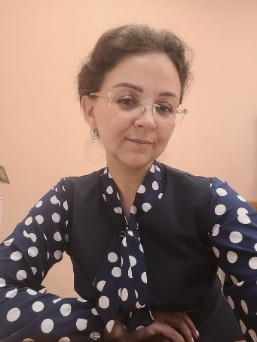 Ларцева Светлана Вячеславовназаместитель директора (по воспитательной и реабилитационной работе)ВЫСШЕЕЛенинградский государственный областной университет им. А.С. Пушкина / 2002 / история / учитель историиКУРСЫ ПКООО «Межотраслевой Институт Госаттестации» / 2022 / «Современные методы управления и администрирования в организациях социального обслуживания», 72 часаКУРСЫ ПКООО «Межотраслевой Институт Госаттестации» / 2022 / «Инновационные подходы к организации воспитательно-образовательного процесса в условиях реабилитационного центра», 72 часаПРОФ. ПЕРЕПОДГОТОВКАГАОУ ДПО «ЛОИРО» / 2019 / «Олигофренопедагогика»ПРОФ. ПЕРЕПОДГОТОВКАООО «НПФ «Институт профессиональной подготовки и повышения квалификации» / 2020 / «Педагогика дополнительного образования детей и взрослых»ВОСПИТАТЕЛИВОСПИТАТЕЛИВОСПИТАТЕЛИВОСПИТАТЕЛИВОСПИТАТЕЛИВОСПИТАТЕЛИВОСПИТАТЕЛИОТДЕЛЕНИЕ ПСИХОЛОГО-ПЕДАГОГИЧЕСКОЙ ПОМОЩИ ОТДЕЛЕНИЕ ПСИХОЛОГО-ПЕДАГОГИЧЕСКОЙ ПОМОЩИ ОТДЕЛЕНИЕ ПСИХОЛОГО-ПЕДАГОГИЧЕСКОЙ ПОМОЩИ ОТДЕЛЕНИЕ ПСИХОЛОГО-ПЕДАГОГИЧЕСКОЙ ПОМОЩИ ОТДЕЛЕНИЕ ПСИХОЛОГО-ПЕДАГОГИЧЕСКОЙ ПОМОЩИ ОТДЕЛЕНИЕ ПСИХОЛОГО-ПЕДАГОГИЧЕСКОЙ ПОМОЩИ ОТДЕЛЕНИЕ ПСИХОЛОГО-ПЕДАГОГИЧЕСКОЙ ПОМОЩИ 1.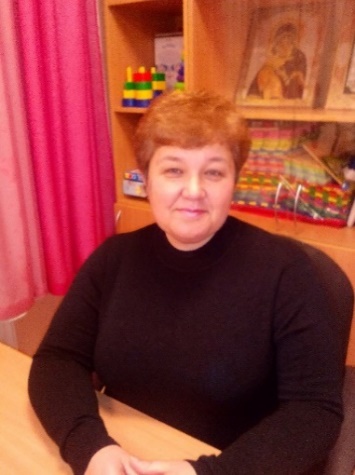 Нагорная Ирина ВладимировнаВоспитатель(первая)ВЫСШЕЕНОЧУ ВО «Московский финансово-промышленный университет «СИНЕРГИЯ» / 2022 / Психолого-педагогическое образование / бакалаврКУРСЫ ПКГАОУ ДПО «ЛОИРО» / июнь 2018 / Технологии коррекционно-развивающего обучения детей с ОВЗ и инвалидов, имеющих выраженные нарушения интеллекта / 72 часаКУРСЫ ПКЧОУ ДПО «Социальная школа «Каритас» / сентябрь 2019 / Обучение детей с ТМНР. Альтернативная и дополнительная коммуникация / 72 часаПРОФ. ПЕРЕПОДГОТОВКААНО ДПО «Уральский институт повышения квалификации и переподготовки»» / 2019 / «Педагог по работе с детьми с умственной отсталостью (интеллектуальными нарушениями)» 340 час.2.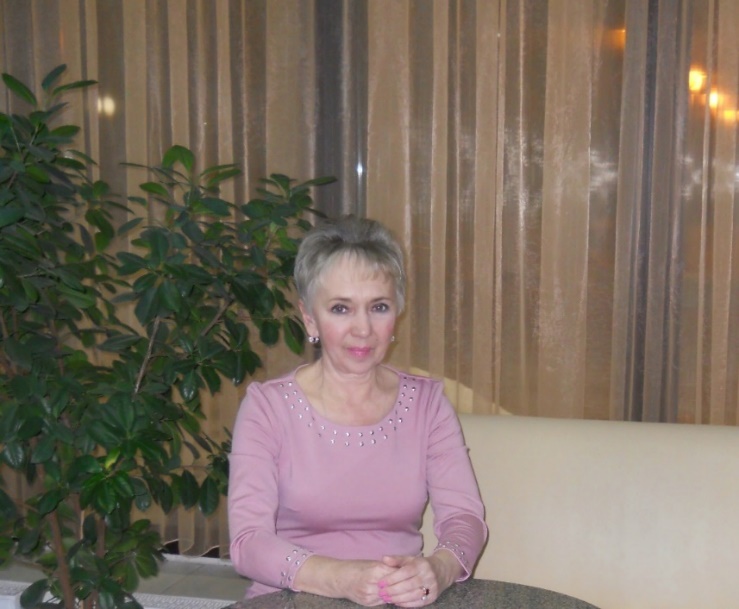 Назар Ирина ЮрьевнаВоспитатель(высшая)ВЫСШЕЕ(Ленинградский ордена Трудового Красн. Знамени государственный педагогический институт им. А.И. Герцена / 1983 / олигофренопедагогика / учитель вспомогательной школы)КУРСЫ ПКГАОУ ДПО «ЛОИРО» / июнь 2018 / Технологии коррекционно-развивающего обучения детей с ОВЗ и инвалидов, имеющих выраженные нарушения интеллекта / 72 часаКУРСЫ ПКЧОУ ДПО «Социальная школа «Каритас» / сентябрь 2019 / Обучение детей с ТМНР. Альтернативная и дополнительная коммуникация / 72 часаКУРСЫ ПКООО «Инфоурок», г. Смоленск / 2022 / «Организация внеклассной и досуговой деятельности для лиц с умственной отсталостью и интеллектуальными нарушениями» / 72 часаКУРСЫ ПК«ООО «Межотраслевой институт госаттестации», г. Пермь / 2022 / Инклюзия ОВЗ» / 36 часов-3.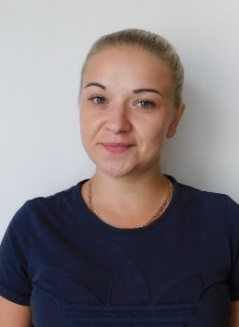 Великанова Татьяна СергеевнаВоспитатель(нет)СРЕДНЕЕ ПРОФЕССИОНАЛЬН. ГОУ СПО «Выборгский педагогический колледж» / 2009 / дошкольное образование / воспитатель детей дошкольного возрастаКУРСЫ ПКООО «Межотраслевой Институт Госаттестации» / 2021 / «Применение систем альтернативной и дополнительной коммуникации в работе с детьми с ТМНР и РАС» / 72 часаКУРСЫ ПКООО «Межотраслевой Институт Госаттестации» / сентябрь 2022 / «Методика и технологии обучения и воспитания детей с ОВЗ в условиях реализации ФГОС» / 72 часа-4.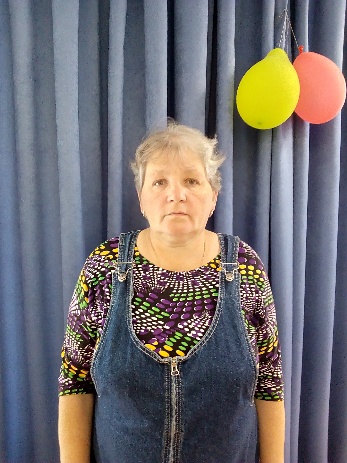 Литвинова Татьяна НиколаевнаВоспитатель(первая)ВЫСШЕЕ(Семипалатинский педагогический институт им. Н.К. Крупской / 1990 / русский язык и литература / учитель русского языка и литературы)КУРСЫ ПКГАОУ ДПО «ЛОИРО» / июнь 2018 / Технологии коррекционно-развивающего обучения детей с ОВЗ и инвалидов, имеющих выраженные нарушения интеллекта / 72 часаКУРСЫ ПКЧОУ ДПО «Социальная школа «Каритас» / сентябрь 2019 / Обучение детей с ТМНР. Альтернативная и дополнительная коммуникация / 72 часаПРОФ. ПЕРЕПОДГОТОВКАГАОУ ДПО «ЛОИРО» / 2018 / «Олигофренопедагогика»5.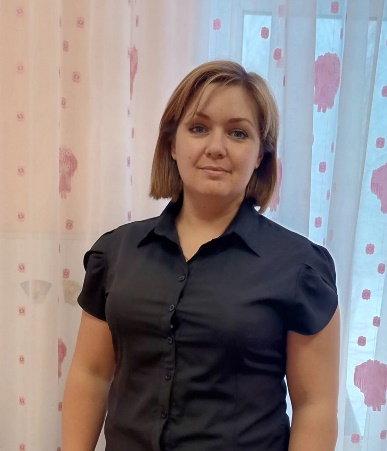 СапрыкинаГалинаЮрьевнаВоспитатель(нет)ВЫСШЕЕГосударственное образовательное учреждение высшего профессионального образования «Санкт-Петербургский государственный университет сервиса и экономики» / 2008 / Финансы и кредит / экономистПРОФ. ПЕРЕПОДГОТОВКАГОУ ДПО «Ленинградский областной институт развития образования» / 2008 / Обучение английскому языку в средней школеПРОФ. ПЕРЕПОДГОТОВКАЧастное образовательное учреждение дополнительного профессионального образования «Центр образовательных услуг» / 2019 / Воспитатель дошкольной образовательной организацииПРОФ. ПЕРЕПОДГОТОВКАГосударственное автономное образовательное учреждение дополнительного образования Ленинградской области «Центр опережающей профессиональной подготовки «Профстандарт» / 2019 / Теория и методика дошкольного образования6.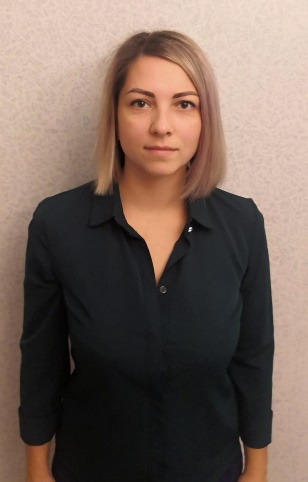 Савчук Ольга ВладимировнаВоспитатель(нет)ВЫСШЕЕ(Негосударственное образовательное учреждение высшего профессионального образования «Национальный открытый институт России г. Санкт-Петербург» / 2010 / Экономист)-ПРОФ. ПЕРЕПОДГОТОВКАООО «Инфоурок» / 2022 /Воспитатель детей дошкольного возраста /7.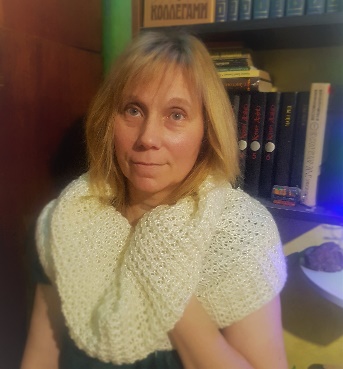 МартусевичЙоаннаВладимировнаВоспитатель(нет)ВЫСШЕЕФГБОУ ВПО «Российский государственный университет им. А.И. Герцена» / 2013 / бакалавр «Педагогика»КУРСЫ ПКООО «Центр повышения квалификации и переподготовки «Луч знаний» / январь 2023 / Организация деятельности педагога-дефектолога (олигофренопедагогика) / 108 часовпроходит обучение - КУРСЫ ПКООО «Международные Образовательные Проекты Центр дополнительного профессионального образования «Экстерн» / с 16.03.2023 г. / «Коррекционная педагогика и специальная психология детей с ОВЗ и детей-инвалидов» / 72 часа  проходит обучение – ПРОФ.ПЕРЕПОДГОТОВКАООО «Центр повышения квалификации и переподготовки «Луч знаний» / с 26.03.2023 г. по программе «Организация деятельности педагога-дефектолога: специальная педагогика и психология» (1000 час.) 8.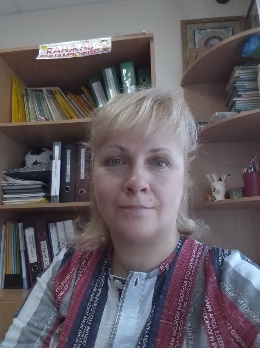 ЛуценкоЕлена АнатольевнаВоспитатель(нет)ВЫСШЕЕ(Севастопольский приборостроительный институт / 1990 / Приборы точной механики / инженер-механик)ПРОФ. ПЕРЕПОДГОТОВКААНО ДПО «Гуманитарно-технический университет» / 2023 /по программе «Педагогическая деятельность в области воспитания в детских домах и интернатах» / 252 часа / квалификация «Воспитатель»проходит обучение – ПРОФ.ПЕРЕПОДГОТОВКАпо ОлигофренопедагогикеОТДЕЛЕНИЕ СОЦИАЛЬНОЙ РЕАБИЛИТАЦИИ ОТДЕЛЕНИЕ СОЦИАЛЬНОЙ РЕАБИЛИТАЦИИ ОТДЕЛЕНИЕ СОЦИАЛЬНОЙ РЕАБИЛИТАЦИИ ОТДЕЛЕНИЕ СОЦИАЛЬНОЙ РЕАБИЛИТАЦИИ ОТДЕЛЕНИЕ СОЦИАЛЬНОЙ РЕАБИЛИТАЦИИ ОТДЕЛЕНИЕ СОЦИАЛЬНОЙ РЕАБИЛИТАЦИИ ОТДЕЛЕНИЕ СОЦИАЛЬНОЙ РЕАБИЛИТАЦИИ 9.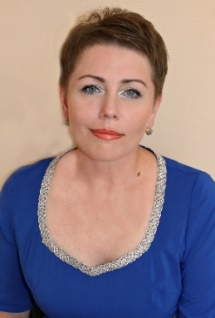 Транчукова Юлия НиколаевнаВоспитатель(высшая)СРЕДНЕЕ ПРОФЕССИОНАЛЬН. (Ленинградское областное заочное педагогическое училище / 1996 / дошкольное образование / воспитатель в дошкольных учреждениях)КУРСЫ ПКГАПОУ ЛО «МЦ СиТИ» / декабрь 2016 / Организация работы в условиях интернатного учреждения социально-бытовой и социально-средовой адаптации с целью формирования навыков самостоятельного проживания у воспитанников / 72 часаКУРСЫ ПКГАОУ ДПО «ЛОИРО» / декабрь 2017 / Технологии профориентационной работы с детьми и подростками / 90 часовКУРСЫ ПКГАОУ ДПО «ЛОИРО» / декабрь 2017 / Технологии комплексной реабилитации и социальной интеграции детей и подростков / 80 часовКУРСЫ ПК________опека________2022 или 2023____КУРСЫ ПКООО «Инфоурок» / март 2023 / Подростковый возраст – важнейшая фаза становления личности / 72 часаПРОФ. ПЕРЕПОДГОТОВКААНО ДПО «Уральский институт повышения квалификации и переподготовки»» / 2019 / «Педагог по работе с детьми с умственной отсталостью (интеллектуальными нарушениями)»10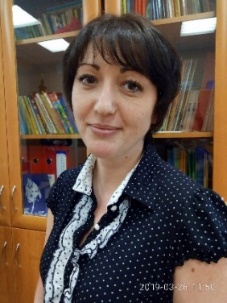 Белоусова Ирина ГеннадьевнаВоспитатель(первая)СРЕДНЕ-ПРОФЕССИОНАЛЬН. (ГБОУ СПО ЛО «Гатчинский педагогический колледж имени К.Д. Ушинского» / 2010 / дошкольное образование / воспитатель детей дошкольного возраста)КУРСЫ ПКГАОУ ДПО «ЛОИРО» / июнь 2018 / Технологии коррекционно-развивающего обучения детей с ОВЗ и инвалидов, имеющих выраженные нарушения интеллекта / 72 часаКУРСЫ ПКЧОУ ДПО «Социальная школа «Каритас» / сентябрь 2019 / Обучение детей с ТМНР. Альтернативная и дополнительная коммуникация / 72 часаКУРСЫ ПКООО «Инфоурок» / март 2023 / Подростковый возраст – важнейшая фаза становления личности / 72 часаПРОФ. ПЕРЕПОДГОТОВКААНО ДПО «Уральский институт повышения квалификации и переподготовки»» / 2019 / «Педагог по работе с детьми с умственной отсталостью (интеллектуальными нарушениями)»11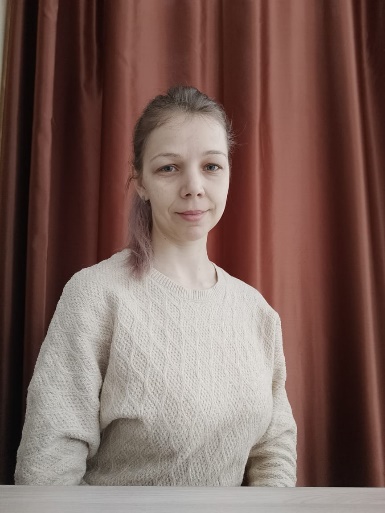 Домнина Мария АлексеевнаВоспитатель(нет)СРЕДНЕ-ПРОФЕССИОНАЛЬН. (Санкт-Петербургское Государственное бюджетное профессиональное образовательное учреждение «Педагогический колледж № 8» / 2022 / дошкольное образование / воспитатель детей дошкольного возраста)КУРСЫ ПКГАОУ ДПО «ЛОИРО»» / декабрь 2022 / Педагогические условия развития художественных деятельностей дошкольников / 108 часовПРОФ. ПЕРЕПОДГОТОВКААвтономная некоммерческая организация дополнительного профессионального образования «Институт развития образования» / 2022 / «Педагог дополнительного образования»12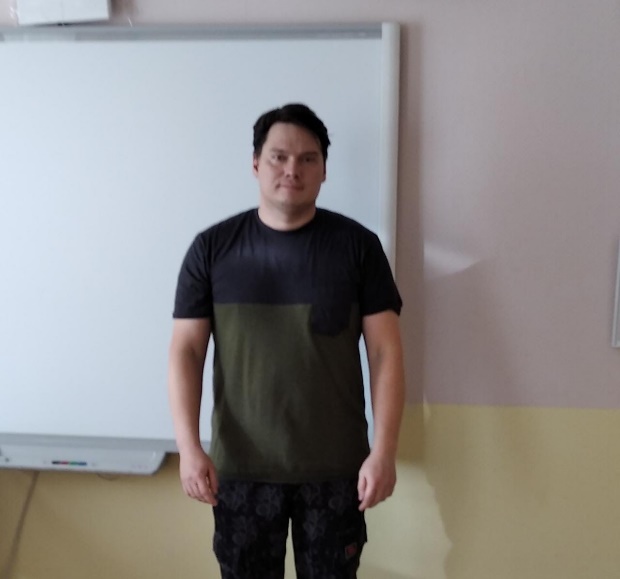 БогатыревКириллВасильевичВоспитатель(нет)ВЫСШЕЕ(Государственное образовательное учреждение высшего профессионального образования «Набережночелнинский государственный педагогический институт» / 2007 / Учитель изобразительного искусства)-ПРОФ. ПЕРЕПОДГОТОВКААНО ДПО «Гуманитарно-технический университет» / 2022 / «Олигофренопедагогика: обучение, воспитание, коррекция нарушений развития и социальной адаптации» / «Олигофренопедагог, учитель-дефектолог»ОТДЕЛЕНИЯ МЕДИКО-СОЦИАЛЬНОЙ РЕАБИЛИТАЦИИОТДЕЛЕНИЯ МЕДИКО-СОЦИАЛЬНОЙ РЕАБИЛИТАЦИИОТДЕЛЕНИЯ МЕДИКО-СОЦИАЛЬНОЙ РЕАБИЛИТАЦИИОТДЕЛЕНИЯ МЕДИКО-СОЦИАЛЬНОЙ РЕАБИЛИТАЦИИОТДЕЛЕНИЯ МЕДИКО-СОЦИАЛЬНОЙ РЕАБИЛИТАЦИИОТДЕЛЕНИЯ МЕДИКО-СОЦИАЛЬНОЙ РЕАБИЛИТАЦИИОТДЕЛЕНИЯ МЕДИКО-СОЦИАЛЬНОЙ РЕАБИЛИТАЦИИ13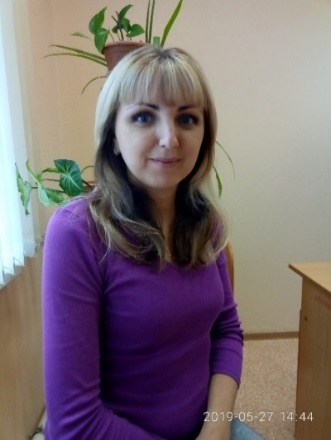 Васина Надежда АлександровнаВоспитатель(высшая)ВЫСШЕЕ(Санкт-Петербургская академия управления и экономики / 2010 / психология / Психолог. Преподаватель психологии)СРЕДНЕ-ПРОФЕССИОНАЛЬН. (Колледж ГОУ ВПО «ЛГУ им. А.С. Пушкина» / 2005 /  дошкольное образование / воспитатель детей дошкольного возраста)КУРСЫ ПКГАОУ ДПО «ЛОИРО» / ноябрь 2015 / Инновационные подходы к организации коррекционно-развивающей деятельности с детьми с ОВЗ / 72 часаКУРСЫ ПКЧОУ ДПО «Социальная школа «Каритас» / сентябрь 2019 / Обучение детей с ТМНР. Альтернативная и дополнительная коммуникация / 72 часаКУРСЫ ПКООО «Межотраслевой Институт Госаттестации» / 2021 / «Методика работы с детьми с расстройствами аутистического спектра» / 72 часаКУРСЫ ПКГосударственное бюджетное учреждение города Москвы «Московский городской центр реабилитации» (ГБУ МГЦР) / 2022 / «Повышение качества жизни детей-инвалидов и детей с ограниченными возможностями здоровья: эффективные практики реабилитации/абилитации» / 34 часаПРОФ. ПЕРЕПОДГОТОВКАГАОУ ДПО «ЛОИРО» / 2018 / «Олигофренопедагогика»14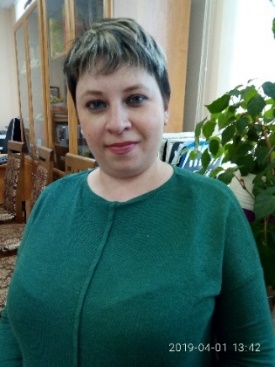 Фомина Олеся АндреевнаВоспитатель(первая)ВЫСШЕЕ(АОУ ВПО «ЛГУ им. А.С. Пушкина» / 2013 / психология / психолог. преподаватель психологии)КУРСЫ ПКГАОУ ДПО «ЛОИРО» / ноябрь 2015 / Инновационные подходы к организации коррекционно-развивающей деятельности с детьми с ОВЗ / 72 часаПРОФ. ПЕРЕПОДГОТОВКАГАОУ ДПО «ЛОИРО» / 2018 / «Олигофренопедагогика»15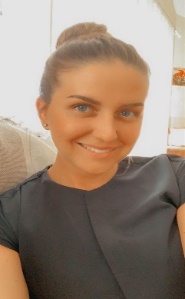 ШишинаЮлия РомановнаВоспитатель(нет)ВЫСШЕЕАОУ ВПО «ЛГУ им. А.С. Пушкина» / 2013 / биология / учитель биологииКУРСЫ ПКООО «Межотраслевой Институт Госаттестации» / 2021 / «Применение систем альтернативной и дополнительной коммуникации в работе с детьми с ТМНР и РАС» / 72 часаКУРСЫ ПКООО «Межотраслевой Институт Госаттестации» / 2022 / «Развивающий уход за детьми раннего и дошкольного возраста с ТМНР» / 72 часа-16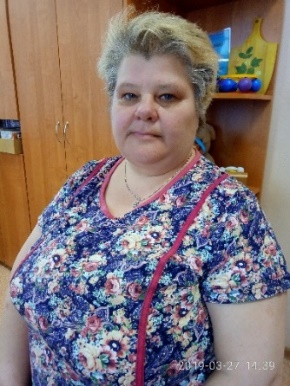 Доможилова АннаСергеевнаВоспитатель(первая)СРЕДНЕ-СПЕЦИАЛЬНОЕ Ленинградское областное заочное педагогическое училище / 1994 / дошкольное воспитание / воспитатель в дошкольных учрежденияхКУРСЫ ПКГАОУ ДПО «ЛОИРО» / ноябрь 2015/ Инновационные подходы к организации коррекционно-развивающей деятельности с детьми с ОВЗ / 72 часаКУРСЫ ПКЧОУ ДПО «Социальная школа «Каритас» / сентябрь 2019 / Обучение детей с ТМНР. Альтернативная и дополнительная коммуникация / 72 часаКУРСЫ ПКООО «Межотраслевой Институт Госаттестации» / 2021 / «Методика работы с детьми с расстройствами аутистического спектра» / 72 часаКУРСЫ ПКГосударственное бюджетное учреждение города Москвы «Московский городской центр реабилитации» (ГБУ МГЦР) / 2022 / «Повышение качества жизни детей-инвалидов и детей с ограниченными возможностями здоровья: эффективные практики реабилитации/абилитации» / 34 часаПРОФ. ПЕРЕПОДГОТОВКААНО ДПО «Уральский институт повышения квалификации и переподготовки»» / 2019 / «Педагог по работе с детьми с умственной отсталостью (интеллектуальными нарушениями»17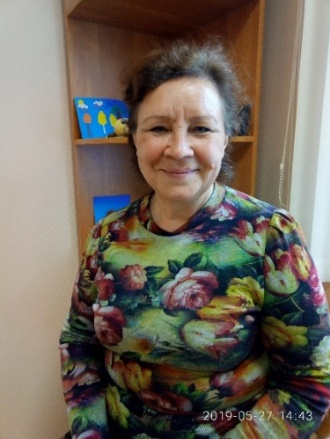 Щукина Татьяна НиколаевнаВоспитатель(первая)ВЫСШЕЕ Красноярский государственный педагогический институт / 1983 / математика / учитель средней школыКУРСЫ ПКГАОУ ДПО «ЛОИРО» / ноябрь 2015/ Инновационные подходы к организации коррекционно-развивающей деятельности с детьми с ОВЗ / 72 часаКУРСЫ ПКЧОУ ДПО «Социальная школа «Каритас» / сентябрь 2019 / Обучение детей с ТМНР. Альтернативная и дополнительная коммуникация / 72 часаКУРСЫ ПКМногофункциональный центр дополнительного образования ООО «МЦДО ПрофСтандарт» / октябрь 2021 / Обучение специалистов учреждений, предоставляющих услуги населению сурдопереводу / 72 часаПРОФ. ПЕРЕПОДГОТОВКАГАОУ ДПО «ЛОИРО» / 2018 / «Олигофренопедагогика»18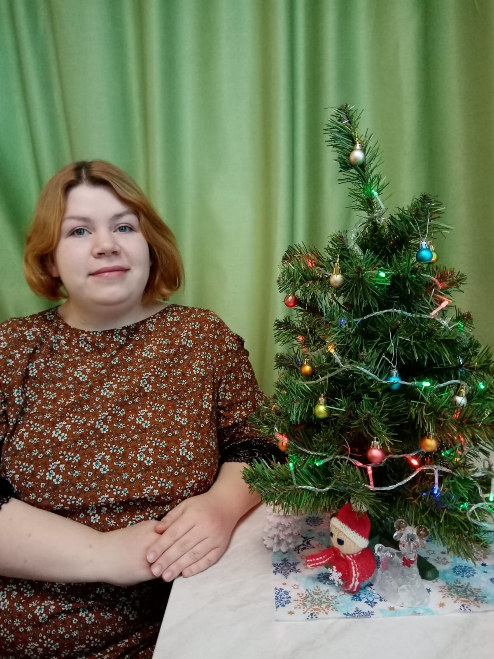 Малышева Юлия СергеевнаВоспитатель(нет)СРЕДНЕ-ПРОФЕССИОНАЛЬН. Петербургский государственный университет путей сообщения Императора Александра I / 2015 / лечебное дело / фельдшерКУРСЫ ПКООО «Межотраслевой Институт Госаттестации» / 2022 / «Развивающий уход за детьми раннего и дошкольного возраста с ТМНР» / 72 часаКУРСЫ ПКГосударственное бюджетное учреждение города Москвы «Московский городской центр реабилитации» (ГБУ МГЦР) / 2022 / «Повышение качества жизни детей-инвалидов и детей с ограниченными возможностями здоровья: эффективные практики реабилитации/абилитации» / 34 часаПРОФ. ПЕРЕПОДГОТОВКАГАОУ ДО ЛО «Центр опережающей профессиональной подготовки «Профстандарт» / 2019 / «Теория и методика дошкольного образования»ПРОФ. ПЕРЕПОДГОТОВКАЧОУ ДПО «Центр образовательных услуг» / 2019 / Воспитатель дошкольной образовательной организацииПРОФ. ПЕРЕПОДГОТОВКААНО ДПО «Гуманитарно-технический университет» / 2022 / Олигофренопедагог, логопед /19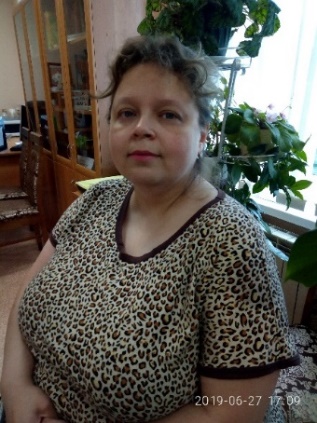 Савина Елена ВячеславовнаВоспитатель(нет)ВЫСШЕЕ ЛГУ им. А.С. Пушкина / 2008 / история / учитель историиСРЕДНЕ-СПЕЦИАЛЬНОЕ Санкт-Петербургский колледж автоматизации лесопромышленного производства / 1998 / технология деревообработки / техник-технологКУРСЫ ПКГАОУ ДПО «ЛОИРО» / июнь 2018 / Технологии коррекционно-развивающего обучения детей с ОВЗ и инвалидов, имеющих выраженные нарушения интеллекта / 72 часаПРОФ. ПЕРЕПОДГОТОВКАГАОУ ДПО «ЛОИРО» / 2018 / «Олигофренопедагогика»ПРОФ. ПЕРЕПОДГОТОВКАООО «НПФ «Институт профессиональной подготовки и повышения квалификации» / 2021 / «Воспитатель дошкольной образовательной организации»20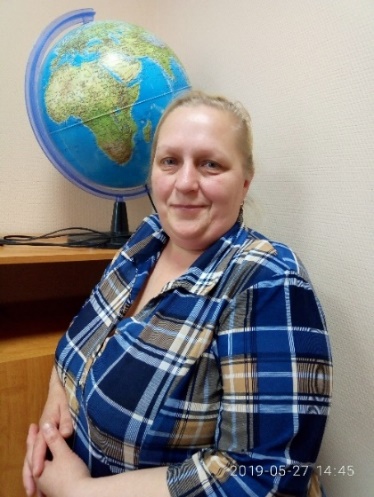 Жарикова Наталья ЛеонидовнаВоспитатель(первая)СРЕДНЕЕ СПЕЦИАЛЬНОЕ Ленинградское областное педагогическое училище / 1988 / воспитание в дошкольных учреждениях / воспитатель в дошкольных учрежденияхКУРСЫ ПКГАОУ ДПО «ЛОИРО» / июнь 2018 / Технологии коррекционно-развивающего обучения детей с ОВЗ и инвалидов, имеющих выраженные нарушения интеллекта / 72 часаПРОФ. ПЕРЕПОДГОТОВКА(АНО ДПО «Уральский институт повышения квалификации и переподготовки»» / 2019 / «Педагог по работе с детьми с умственной отсталостью (интеллектуальными нарушениями)»21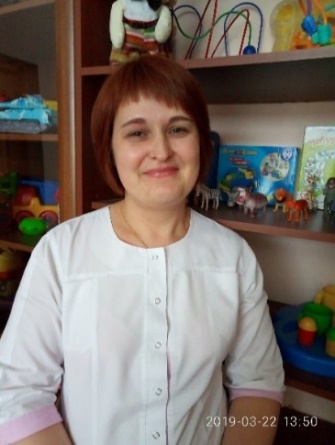 Причко Ирина СергеевнаВоспитатель(высшая)СРЕДНЕ-ПРОФЕССИОНАЛЬН.Ленинградское областное заочное педагогическое училище / 2001 / дошкольное образование / воспитатель детей дошкольного возрастаКУРСЫ ПКГАОУ ДПО «ЛОИРО» / ноябрь 2015 / Инновационные подходы к организации коррекционно-развивающей деятельности с детьми с ОВЗ / 72 часаКУРСЫ ПКООО «Межотраслевой Институт Госаттестации» / 2021 / «Применение систем альтернативной и дополнительной коммуникации в работе с детьми с ТМНР и РАС» / 72 часаПРОФ. ПЕРЕПОДГОТОВКА(АНО ДПО «Уральский институт повышения квалификации и переподготовки»» / 2019 / «Педагог по работе с детьми с умственной отсталостью (интеллектуальными нарушениями)»22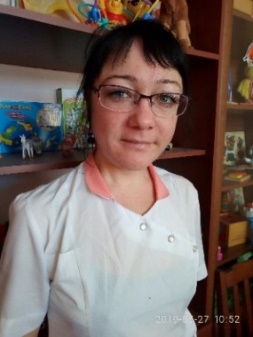 Юнга Светлана ВладимировнаВоспитатель(первая)ВЫСШЕЕ(ГОУ ВПО «Российский государственный педагогический университет им. А.И. Герцена» / 2007 / педагогика и методика дошкольного образования / организатор-методист дошкольного образования)КУРСЫ ПКГАОУ ДПО «ЛОИРО» / ноябрь 2015 / Инновационные подходы к организации коррекционно-развивающей деятельности с детьми с ОВЗ / 72 часаКУРСЫ ПКООО «Межотраслевой Институт Госаттестации» / 2021 / «Применение систем альтернативной и дополнительной коммуникации в работе с детьми с ТМНР и РАС» / 72 часаПРОФ. ПЕРЕПОДГОТОВКАГАОУ ДПО «ЛОИРО» / декабрь 2018 / «Олигофренопедагогика»23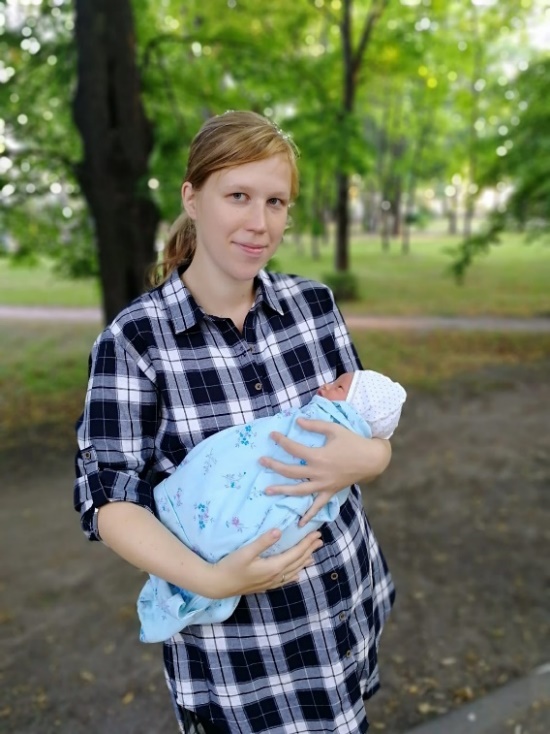 ИвановаСветланаАлександровнаВоспитатель(нет)СРЕДНЕЕ-ПРОФЕССИОНАЛЬН.(Государственное образовательное учреждение среднего профессионального образования педагогический колледж №5 г. Санкт-Петербург /2007/ Учитель технологии-ПРОФ. ПЕРЕПОДГОТОВКАООО «НПФ «Институт профессиональной подготовки и повышения квалификации» /2022/ Организация деятельности педагога-дефектолога: социальная педагогика и психология»/ Учитель-дефектолог (олигофренопедагог)ОТДЕЛЕНИЯ ВРЕМЕННОГО и ДНЕВНОГО ПРЕБЫВАНИЯОТДЕЛЕНИЯ ВРЕМЕННОГО и ДНЕВНОГО ПРЕБЫВАНИЯОТДЕЛЕНИЯ ВРЕМЕННОГО и ДНЕВНОГО ПРЕБЫВАНИЯОТДЕЛЕНИЯ ВРЕМЕННОГО и ДНЕВНОГО ПРЕБЫВАНИЯОТДЕЛЕНИЯ ВРЕМЕННОГО и ДНЕВНОГО ПРЕБЫВАНИЯОТДЕЛЕНИЯ ВРЕМЕННОГО и ДНЕВНОГО ПРЕБЫВАНИЯОТДЕЛЕНИЯ ВРЕМЕННОГО и ДНЕВНОГО ПРЕБЫВАНИЯ24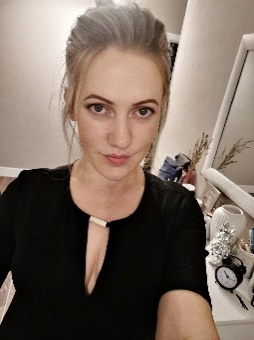 Гриценко Олеся ВладимировнаВоспитатель(нет)СРЕДНЕ-ПРОФЕССИОНАЛЬН.Санкт-Петербургское Государственное бюджетное профессиональное образовательное учреждение «Педагогический колледж № 8» / 2021 / Дошкольное образованиеКУРСЫ ПКГАОУ ДПО «Ленинградский областной институт развития образования» / 2021 / «Условия обеспечения качества дошкольного образования» / 72 часа25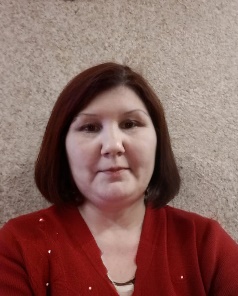 ПетренкоЮлия НиколаевнаВоспитатель(нет)СРЕДНЕ-ПРОФЕССИОНАЛЬН.Государственное образовательного учреждением среднего профессионального образования «Слободской государственный колледж педагогики и социальных отношений» / 2008 / дошкольное образование / воспитатель детей дошкольного возраста, воспитатель дошкольных учреждений для детей с недостатками умственного и (или) речевого развитияКУРСЫ ПКГОУ ДПО «Кировский институт повышения квалификации и переподготовки работников образования» / 2010 / «Актуальные проблемы содержания и организации образовательного процесса в ДОУ» / 72 часаСПЕЦИАЛИСТЫ и ПЕДАГОГИ ДОПОЛНИТЕЛЬНОГО ОБРАЗОВАНИЯСПЕЦИАЛИСТЫ и ПЕДАГОГИ ДОПОЛНИТЕЛЬНОГО ОБРАЗОВАНИЯСПЕЦИАЛИСТЫ и ПЕДАГОГИ ДОПОЛНИТЕЛЬНОГО ОБРАЗОВАНИЯСПЕЦИАЛИСТЫ и ПЕДАГОГИ ДОПОЛНИТЕЛЬНОГО ОБРАЗОВАНИЯСПЕЦИАЛИСТЫ и ПЕДАГОГИ ДОПОЛНИТЕЛЬНОГО ОБРАЗОВАНИЯСПЕЦИАЛИСТЫ и ПЕДАГОГИ ДОПОЛНИТЕЛЬНОГО ОБРАЗОВАНИЯСПЕЦИАЛИСТЫ и ПЕДАГОГИ ДОПОЛНИТЕЛЬНОГО ОБРАЗОВАНИЯ26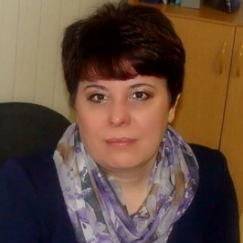 Авдокушина Ольга Вячеславовна Социальный педагог(нет)ВЫСШЕЕМагнитогорский Ордена «Знак почета» государственный педагогический институт / 1996 / русский язык и литература / учитель русского языка и литературы КУРСЫ ПКООО «Межотраслевой Институт Госаттестации» / 2022 / «Социально-реабилитационные технологии в работе воспитателя, социального педагога, психолога специализированных учреждений для несовершеннолетних (с учетом требований ФЗ-442 и ФГОС)» / 72 часаООО «Межотраслевой Институт Госаттестации» / 2022 / «Специалист по реабилитационной работе»27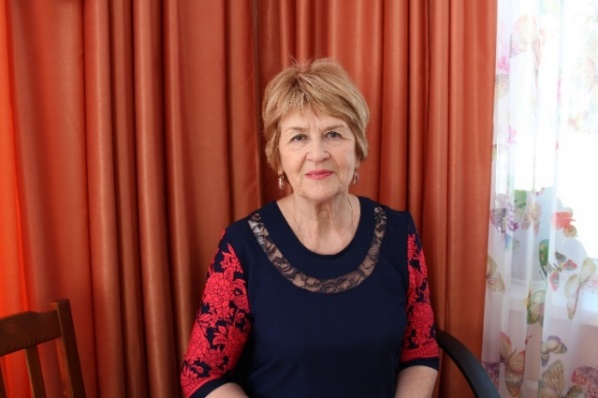 Фалева Ольга ГеннадьевнаУчитель-логопед(высшая)ВЫСШЕЕ(Ленинградский государственный педагогический институт им. А.И. Герцена / 1994 / дефектология (олигофренопедагогика с дополнит. специальностью логопедия) / учитель и логопед вспомогательной школы)КУРСЫ ПКГАОУ ДПО «ЛОИРО» / июнь 2018 / Технологии коррекционно-развивающего обучения детей с ОВЗ и инвалидов, имеющих выраженные нарушения интеллекта / 72 часаКУРСЫ ПКЧОУ ДПО «Социальная школа «Каритас» / сентябрь 2019 / Обучение детей с ТМНР. Альтернативная и дополнительная коммуникация / 72 часа-28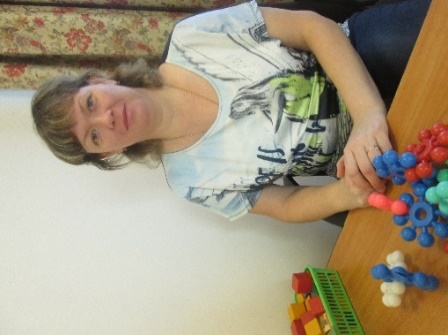 Нейман Ольга ВикторовнаУчитель-логопед(высшая)ВЫСШЕЕ(Институт специальной педагогики и психологии, Санкт-Петербург / 2001 / Логопедия / Учитель-логопед)КУРСЫ ПКНОУ «Межрегиональный институт дополнительного профессионального образования» / 2014 / Реализация ФГОС дошкольного образования / 72 часаКУРСЫ ПКООО «Межотраслевой Институт Госаттестации» / 2021 / «Применение систем альтернативной и дополнительной коммуникации в работе с детьми с ТМНР и РАС» / 72 часаКУРСЫ ПКООО «Межотраслевой Институт Госаттестации» / 2022 / Система ранней помощи. Диагностика и коррекция проблем у детей младенческого и раннего возраста / 72 часаПРОФ. ПЕРЕПОДГОТОВКААНО ДПО «Уральский институт повышения квалификации и переподготовки»» / 2020 / Педагог-дефектолог29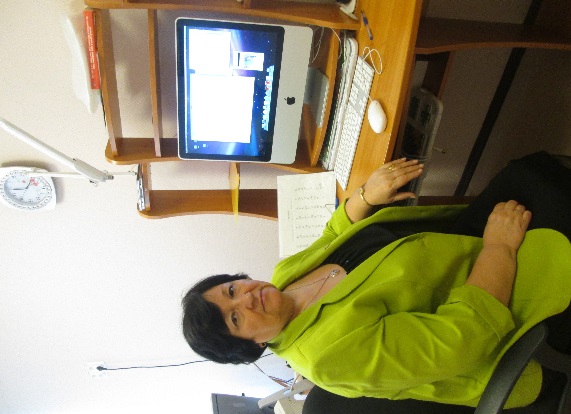 Павлюк Евгения ПетровнаПедагог д/о (высшая)ВЫСШЕЕ(Кокчетавский педагогический институт им. Ч.Ч. Валиханова / 1977 / математика / учитель математики средней школы)КУРСЫ ПКГАОУ ДПО «ЛОИРО» / июнь 2018 / Технологии коррекционно-развивающего обучения детей с ОВЗ и инвалидов, имеющих выраженные нарушения интеллекта / 72 часаКУРСЫ ПКГАОУ ДПО «ЛОИРО» / декабрь 2018 / Базовые навыки обеспечения кибербезопасности школьников / 24 часаПРОФ. ПЕРЕПОДГОТОВКАГАОУ ДПО «ЛОИРО» / 2019 / «Педагогика дополнительного образования»30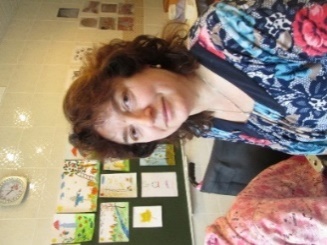 Новосельцева Марина ВалентиновнаПедагог д/о (высшая)СРЕДНЕ-ПРОФЕССИОНАЛЬН.(Кемеровский индустриально-педагогический техникум / 1982 / промышленное и гражданское строительство / техник-строитель; мастер п/о) КУРСЫ ПКГАОУ ДПО «ЛОИРО» / июнь 2018 / Технологии коррекционно-развивающего обучения детей с ОВЗ и инвалидов, имеющих выраженные нарушения интеллекта / 72 часаПРОФ. ПЕРЕПОДГОТОВКАГАОУ ДПО «ЛОИРО» / 2019 / «Педагогика дополнительного образования» 31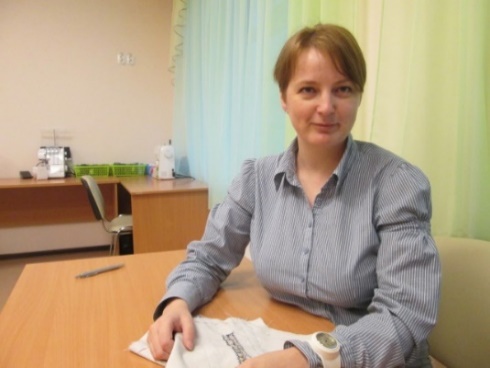 Лубкина Марина НиколаевнаИнструктор по труду(первая)ВЫСШЕЕ(Санкт-Петербургский университет управления и экономики / 2011 / бухгалтерский учет, анализ, аудит / экономист)СРЕДНЕ-ПРОФЕССИОНАЛЬН.(Профессиональный лицей Петербургской моды / 1998 / специальность: портной 4 разряда)КУРСЫ ПКООО «Межотраслевой Институт Госаттестации» / 2021 / «Методика работы с детьми с расстройствами аутистического спектра» / 72 часаПРОФ. ПЕРЕПОДГОТОВКАГАОУ ДПО «ЛОИРО» / 2018 / «Олигофренопедагогика»ПРОФ. ПЕРЕПОДГОТОВКА(ГАОУ ДПО «ЛОИРО» / 2018 / Педагогическое образование. Профиль: учитель технологии с углубленным изучением основ традиционной культуры32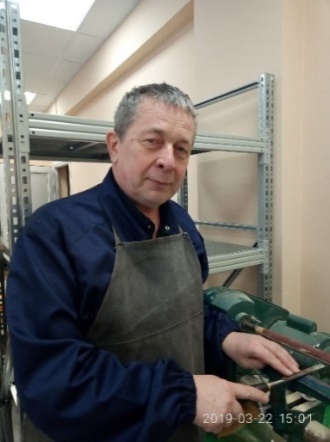 Тимофеенко Сергей ВасильевичИнструктор по труду(нет)ВЫСШЕЕ (Военно-политическая орденов Ленина и Октябрьской Революции Краснознаменная академия имени В.И. Ленина / 1988 / Военно-политическая / офицер с высшим военным образованием преподавателя истории)КУРСЫ ПКООО «Межотраслевой Институт Госаттестации» / 2021 / «Методика работы с детьми с расстройствами аутистического спектра» / 72 часаКУРСЫ ПКООО «Межотраслевой Институт Госаттестации» / 2022 / «Организация работы с обучающимися с ОВЗ учителя технологии» / 72 часаПРОФ. ПЕРЕПОДГОТОВКА(АНО ДПО «Уральский институт повышения квалификации и переподготовки»» / 2019 / «Учитель технологии. Мастер производственного обучения. Педагогическая деятельность по проектированию и реализации образовательного процесса в соответствии с ФГОС с присвоением квалификации «Учитель технологии» с дополнительной квалификацией «Мастер производственного обучения» (620 час.)33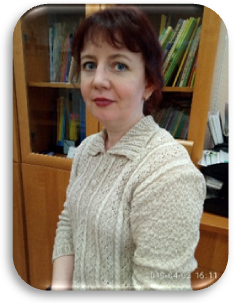 Бороздина Светлана ВалерьевнаПедагогический стаж – 11 летСтаж в учреждении -5 летПедагог-психолог(нет)ВЫСШЕЕСанкт-Петербургская академия управления и экономики / 2009 / психология / психолог. Преподаватель психологииСРЕДНЕЕ ПРОФЕССИОНАЛЬНОЕ Ленинградское педагогическое училище / 1995 / дошкольное образование / воспитатель в дошкольных учрежденияхКУРСЫ ПКОбразовательный центр «Гармония», г. СПб / февраль 2018 / Основы педагогической системы Марии Монтессори в контексте ФГОС / 72 часаПРОФ. ПЕРЕПОДГОТОВКАИнститут новых технологий в образовании / июль 2018 / Олигофренопедагогика34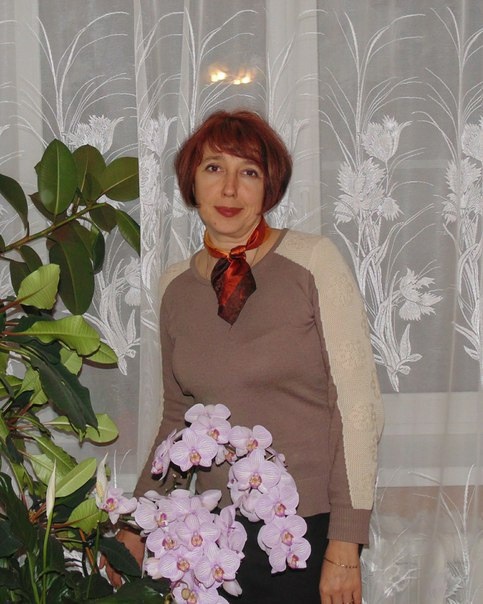 ЕмельяноваИрина ВикторовнаПедагог-психолог (нет)ВЫСШЕЕ(«Магнитогорский ордена «Знак Почета» государственный педагогический институт» / 1995 / Педагогика и психология дошкольная ВЫСШЕЕ«Московский психолого-социальный институт» / 2000 / Психолог в сфере образованияКУРСЫ ПКООО «АРКС НОВА» / 2022 / «Нейропсихологический подход к диагностике и коррекции нарушений развития высших психологических функций в детском возрасте» / 72 часа-35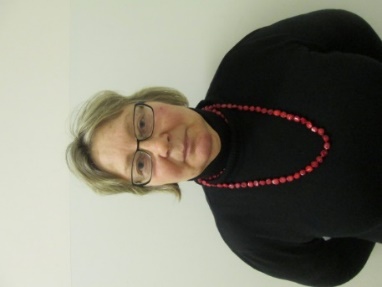 Тумовская Наталья КонстантиновнаИнструктор по труду(первая) ВЫСШЕЕ Ленинградский государственный педагогический институт им. А.И. Герцена / 1974 / тифлопедагогика / учитель школ слепых и слабовидящихКУРСЫ ПКГАОУ ДПО «ЛОИРО» / апрель 2015 / Инновационные подходы к организации коррекционно-развивающей деятельности с детьми с ОВЗ / 72 часаКУРСЫ ПК ГАОУ ДПО «ЛОИРО» / ноябрь 2006 / Основные направления коррекционной и воспитательной работы с детьми, имеющими проблемы в интеллектуальном развитии / 72 часаКУРСЫ ПКГАОУ ДПО «ЛОИРО» / июнь 2018 / Технологии коррекционно-развивающего обучения детей с ОВЗ и инвалидов, имеющих выраженные нарушения интеллекта / 72 часаКУРСЫ ПКИПП «Иматон» / август 2020 / Метод «Глиняное поле». Психотерапевтические ресурсы глинотерапии / 12 часов-36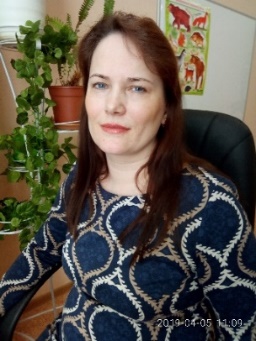 Ершова Наталья АлександровнаСоциальный педагог(нет)ВЫСШЕЕ(Санкт-Петербургская академия управления и экономики / 2008 / юриспруденция / юрист)КУРСЫ ПКСПГБОУ ДПО «СПб межрегиональный ресурсный центр» / июнь 2016 / Организация деятельности учреждений по обеспечению доступности для инвалидов объектов и услуг / 20 часовКУРСЫ ПКЧОУ ДПО «ЦНТИ «Прогресс» г. Санкт-Петербург / 2016 / «Оказание платных услуг в учреждениях социальной защиты» КУРСЫ ПК АНО ДПО «Технологии спасения» г. Санкт-Петербург / 2017 / «Противодействие коррупции в государственных учреждениях г. Санкт-Петербурга и Ленинградской области» / ПРОФ. ПЕРЕПОДГОТОВКААНО ДПО «Технологии спасения» / 2016 / «Социальная работа с населением в учреждениях социальной сферы»ПРОФ. ПЕРЕПОДГОТОВКАГАОУ ДПО «ЛОИРО» / 2019 / «Олигофренопедагогика»